A COMPARATIVE STUDY ON NOMINAL MIX WITH PARTIALLY REPLACED CEMENT BY PAPER PULP MIX (TRIAL MIX) Tina M. khandale1, Mohan V. Nemane2, Snehal Bijawe3, Shah Parvez Yaqub4, Ravina Kadekar5, Kalyani Sutare61Assistant professor inj.c.o.e.t., yavatmal, India, 445001		2,3.4.5,6student pursuing B.E.j.c.o.e.t., yavatmal, India, 445001Abstract –Environmental problems are growing due to release of CO2 in the construction process of cement, it is producing harmful effects on environment. And also shortage of conventional construction materials such as cement, gravels and sand is increasing, because of the higher growth in construction work. Hence alternates are strongly required for these materials. An ordinary Portland cement is caused to five to seven percent of total greenhouse gases emission, so alternative of cement is required for construction of concrete. At the present time researchers searched some substitute for these materials such as fly ash, blast furnace slag, silica fume, rice husk ash, etc apart from this the recent studies research has shown that the paper pulp is also useful for construction of concrete as a fine aggregate. Paper pulp contains low calcium and minimum amount of silica, because of this silica and magnesium paper pulp can be used like cement, paper pulp reduces cost of concrete and also it improves the strength of concrete. This study explains the application of paper pulp as a substitute for binding material in concrete. This paper reviews the performance properties of paper pulp in concrete. Paper pulp can be used as an effective building material.The  M25  grades  of  concrete were  used  in  this  study. three different replacement level of cement with waste paper pulp  i.e.  5,10, and 15% were  used  and PPC concrete of 0% cement replacement level was also made for comparison. Compressive test strength of concrete were tested at a curing age of 7 and 28 days. Overall result reveals that use of paper pulp as partial replacement of cement can improve the strength of lower grade concrete upto 20%  replacement level. Use of waste paper pulp as partial replacement of cement also markedly reduces the cost of construction which otherwise been dumped making environmental hazard.Keywords-compressive strength, slump value, nominal mix, trial mix.INTRODUCTION	At the recent days the development of our country is in the rising graph in various department like in civilization and in industry but when in industry production of material as well as waste material are made and hence there is need to dispose of this waste material or reuse in construction work for the minimize the cost of construction and maintained environment pollution free.Concrete is  Composite construction material composed of cement, aggregate (Course aggregate made of gravels or crush of rocks such as limestone or granite  plus fine aggregate such as sand ) water, admixture as per mixed design. The concrete made with OPC is relatively strong in compression but weak in tension and tends to be brittle. These two weaknesses have limited its use. Another fundamental weaknesses of concrete is that cracks start as soon as concrete is placed and before it hardened properly. These cracks are major cause of weakness in concrete particularly in large on-site applications leading to subsequent failure and effect the durability.India is facing a serious challenge in disposing waste in many landfills throughout the country. The landfill  situation is resulting in high disposal costs and potential environmental problems. If current trend continues, with waste production projected to grow by 5% each year, landfills would be at full capacity by 2025.Paper pulp contains low calcium and maximum calcium chloride and minimum amount of silica. Paper pulp behave like cement because of silica and magnesium properties. This silica and magnesium improve the setting of concrete. Paper pulp consist of cellulose Fibres, calcium carbonate, china clay and residual chemicals which bound up with water. Paper pulp is beneficial to the concrete while helping to economy. The use of paper pulp in concrete can save the paper waste disposal cost and produced green concrete for construction. Paper waste has been used as building material for decades, especially in cementation matrices and since then a lot of research has been done to develop the mechanical properties of the composite like compressive, tensile and flexural strength. Most of the published works on recycling of papers are from paper mill (Ellora paper mill Nagpur, Hardoli paper mill Nagpur). The research on use of paper sludge can be further carried out in concrete manufacturing as a new recycled material. The use of paper-mill pulp in concrete formulations was investigated as an alternative to landfill disposal.METHOLOGYMATERIALS REQUIRED :-Cement:- It is one of the binding materials in this project. Cement is the important building material in today’s construction 53 grade pozzolena Portland Cement (OPC) conforming to IS: 8112-1989.Fine Aggregate:- Concrete produced from a mixture of fine aggregate (sand), a binder (cement), and water. Fine-aggregate concrete is similar to building mortars in its composition and certain properties. It is used mainly for making thin-walled and conventional rein-forced-concrete structural components and products. Fine-aggregate concrete is used in highway and airfield construction because of the high tensile strength that                     Results from its fine-grained structure. The absence of coarse aggregate (crushed stone or gravel) substantially facilitates the preparation, transport, and placing of the concrete, particularly when concrete pumps are used. A disadvantage of fine-aggregate concrete is the increased consumption of binder compared to other types of concrete and the associated greater shrinkage and creep. The quantity of binder in the concrete can be reduced by pulverizing some of the sand, by the use of plasticizers, or by autoclaving of products. The sand which was locally available and passing through 4.75mm IS sieve is used.  Coarse Aggregate:- Locally available crushed blue granite stones conforming to graded aggregate of nominal size 12.5 mm as per IS: 383 – 1970. Crushed granite aggregate passing through 4.75 mm sieve and will be used for casting all specimens. Several investigations concluded that maximum size of coarse aggregate should be restricted in strength of the composite. In addition to cement paste – aggregate ratio, aggregate type has a great influence on concrete dimensional stabilityWaste paper pulp :- Wastepaper used in this study was collected from the paper mills ( hardoli paper mill Nagpur ,ellora paper mill Nagpur etc.). TESTS OF MATERIALS:-Test on cementTable 1 Test On Cement:-Test on fine aggregateTable 2 Test On Fine AggregateTest On Course Aggregate :-Table 3 Test On Course Aggregate Test on waste paper pulp:-Fineness Of Waste paper pulp:-The fineness of the waste paper pulp is found that in this study is 5%Consistency Of Waste paper pulp:-Table 4 Consistency Of Waste paper pulpInitial setting time of waste paper pulp:-Table 5 Initial setting time of waste paper pulpFinal setting time of waste paper pulp:-Table 6.Final setting time of waste paper pulpSpecific gravity of waste paper pulpspecific gravity of the waste paper pulp is 2.11MIX PROPORTIONThe process of selecting suitable ingredients of concrete and determining their relative amounts with the objective of producing a concrete of the required strength, durability, and workability as economically as possible, is termed the concrete mix design. The proportioning of ingredient of concrete is governed by the required performance of concrete in 2 stages, namely the plastic and hardened state. If the plastic concrete is not workable, it cannot be properly placed and compacted. The compressive strength of hardened concrete which is generally consider to be an index of other properties, depends up on many factors  e.g. quality and quantity of cement, water and aggregate, batching and mixing,  placing, compacting and curing. The concrete mix design or M25 grade was proposed by using IS: 10262-2009. The design mix proportion is shown in   Table 7.Table 7. Material required for 1 m34. EXPERIMENTAL PROGRAMS  4.1. Tests on fresh concrete  The workability and consistency of all the concrete mixtures was determined through slump test utilizing a metallic slump mould. The difference in level between the height of the mould and that of highest point of the subsided concrete was measured and reported as slump. The slump tests were performed according to IS: 1199-1959.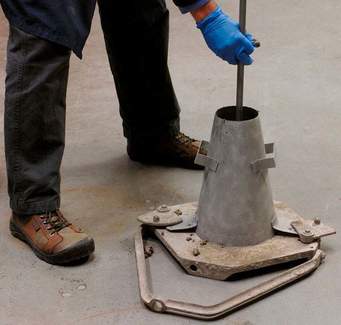 Fig. no. 1 slump cone for workability5.2 Tests on hardened concrete  The specimen of standard cubes of (150mm*150mm*150mm) were used to determine the compressive strength of concrete. Totally 24 cubes, were cast for the strength parameters. In this study waste paper sludge was partially replaced as  5%, 10% and 15% in place of cement in concrete for M-25 mix. Cube compressive strengths have been determined at 7 and 28 days in accordance with IS 516: 1959.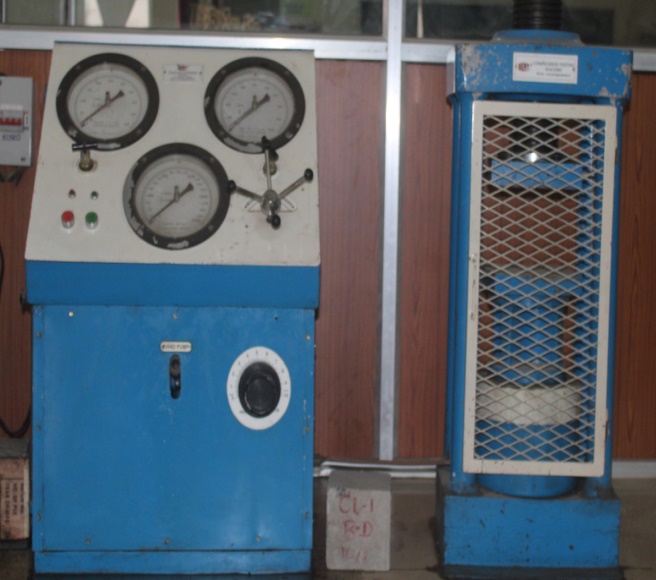 Fig.no. 2.compression testing machineRESULT7.1. Result on fresh concrete:-	The result on fresh concrete (i.g. workability of concrete) was obtained by using the slump cone test for various trial mixes is given in the graph no.7.1.1.Fig. no.3.Slump value for the various trial mixes and nominal mix.From the observation of the above graph the slump value is decrease with increase in percentage (0%, 5%, 10%, 15% ) of replacement of cement by waste paper pulp (WPP). 7.2 COMPRESSIVE STRENGTH TEST RESULT IN 7 DAYS:The result of the compressive strength of each trial mix for 7 days and 28 days curing is given in the table 7.2.1, table no. 7.2.2. and table no.7.2.3. respectively.Table 8: Result at 0% percent replacement for compressive strengthTable 9 : Result of 7 days curing after replacement of cement on compressive strengthThe compressive strength at the  cube at 7 days of each cube  in the following graph (graph no) Fig. no.4.compressive strength at the  cube at 7 daysThe average compressive strength the cube  at 7 days calculate is given and compare the value obtain for various trial mixes is given the following graph.Fig no.5.average compressive strength of trial mixes after7 days curing.7.3 COMPRESSIVE STRENGTH TEST RESULT IN 28 DAYS:  The graph here shows the compressive strength result of average cement  waste paper pulp cubes when cured in water for 28 days with respective replacement .it shows the strength of maximum 10% replacement of cement by waste paper pulp  respectively. Table no 10. : Result of 28 days curing after replacement of cement Compressive strength of 28 days curing:The compressive strength at the  cube at 28 days of each cube  in the following graph (graph no 7.3.2.) Fig no.6. Result of compressive strength of each cube after 28 days curing.The average compressive strength the cube  at 7 days calculate is given and compare the value obtain for various trial mixes is given the following graph 7.3.4.  Fig no.7.The average compressive strength of trial mixes after 28 days curing.CONCLUSIONFrom this study it can be inferred that waste paper sludge is a good substitute for cement in the production of concrete. In this study, considering the strength as the criteria, 5% to 10% replacement gave optimum results.8.1. Here was an increase in compressive strength of about 7.5% at 28 days for 5% replacement of cement compared to reference mix of M25 concrete.8.2. From the cost comparison of paper sludge concrete with conventional concrete, it was found that the former is economical for bulk works.8.3. One of the major challenges of our present society is the protection of our environment. The use of paper sludge in concrete can save paper industry disposal costs, landfill problems and produce a greener concrete for construction. 8.4. With the addition of waste paper sludge, there was a slight reduction in the workability.REFERENCESSumit A Balwaik ; S P Raut,” UTILIZATION OF WASTE PAPER PULP BY PARTIAL REPLACEMENT OF CEMENT IN CONCRETE ”,  International Journal of Engineering Research and Applications (Patil,” APPLICATION OF PAPER PULP IN CONCRETE”, International Journal for Scientific Research & Development| Vol. 4, Issue 05, 2016 | ISSN (online): 2321-0613.LodhiRavindra Singh IJERA) Vol. 1, Issue 2.JawaharSingh  Premit Kumar, AkhtarSaleem, BathamGeeta,” APPLICATION OF PAPER WASTE IN CEMENT CONCRETE”, . Int. Journal of Engineering Research and Applications  ISSN : 2248-9622, Vol. 5, Issue 4, ( Part -7) April 2015, pp.95-98.RitzawatybintiMohamadShukeri and A. Naser Abdul Ghani,” CONCRETE MIX WITH WASTEPAPER”,  2nd INTERNATIONAL CONFERENCE ON BUILT ENVIRONMENT IN DEVELOPING COUNTRIES (ICBEDC 2008)M.S. Shetty “Concrete technology theory and practice”IS 456-2000 “plain and reinforced concrete code of practice (4th revision)”IS 10262-2009”concrete mix proportioning- guidelines(1st revision)” Details of All Authors (Optional):-SR. NO.NAME OF TESTREADING1Fineness of cement1%2Consistency of cement34%3Initial setting time of cement30 min4Final setting time of cement9:40 min5Soundness of cement3 mmSr. No.NAME OF TESTREADING1Sieve analysis of sand(fine agg.)Zone 32Specific gravity of sand2.563Bulking of sand1%Sr. no.NAME OF TESTREADING1Sieve analysis 20 mm2Specific gravity3.013Impact value13.46%4Bulking of course aggregate0.5%SR.NO.PROPORTIONREADING15%40.8210%42.5315%44.2SR.NO.PROPORTIONREADING15%30Min210%26Min315%22MinSR.NO.PROPORTIONREADING15%9:33Min210%9:28Min315%9:24MinMIXPaper pulp %Cement(kg)Paper pulp(kg)FA(kg)CA(kg)Water(l)M2500%437.7006611071197M2505%415.8121.886611071197M2510%393.9343.776611071197M2515%372.0465.656611071197Sample name7 days strength(N/mm)28 days strength(N/mm)0% replacement20.2232.20Replacement of Cube nameABC% of replacement level5%10%15%Curing period for 7 days20.882020.9321.332222.6618.8820.4417.33Replacement of Cube nameABC% of replacement level5%10%15%Curing period for 28 days33.4037.627.33Curing period for 28 days3237.5129.64Curing period for 28 days31.5535.5125.04Sr. no.photographdetails1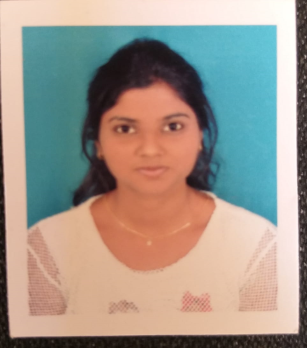 T.M.khandale is working as Assistant Professor, department of civil engineering, Jagadambha College Of Engineering and Technology Yavatmal , India, 445-0012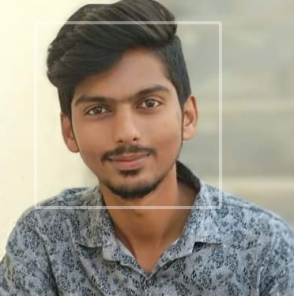 Mohan V. Nemane (final year student, civil Engg. Dept.) Jagadambha College Of Engineering and Technology Yavatmal , India, 4450013Ravina Kadekar (final year student, civil Engg. Dept.) Jagadambha College Of Engineering and Technology Yavatmal , India, 4450014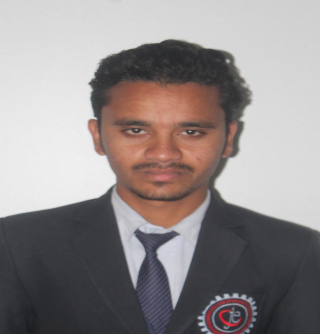 Shah Parvez Yaqub (final year student, civil Engg. Dept.) Jagadambha College Of Engineering and Technology Yavatmal , India, 4450015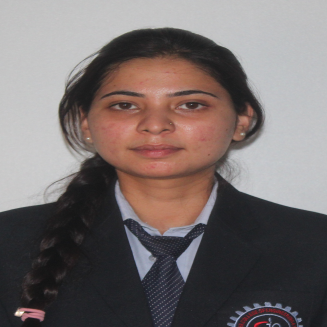 Snehal Bijawe (final year student, civil Engg. Dept.) Jagadambha College Of Engineering and Technology Yavatmal , India, 4450016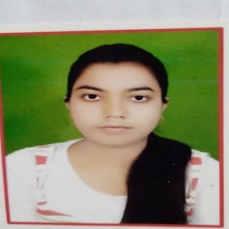 Kalyani Sutare (final year student, civil Engg. Dept.) Jagadambha College Of Engineering and Technology Yavatmal , India, 445001